AİLE HALKASIÇalışma Yaprağı-1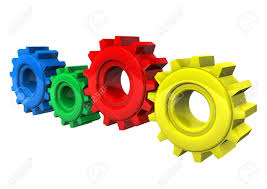 Çalışma Yaprağı-2AİLEMGelişim Alanı:Sosyal DuygusalYeterlik Alanı:Kişiler arası becerilerKazanım/Hafta:Ergen-ebeveyn ilişkilerini değerlendirir. / 5. Hafta Sınıf Düzeyi:11. SınıfSüre:40 dk. (Bir ders saati)Araç-Gereçler:Kağıt-Kalem Çalışma Yaprağı-1 Çalışma Yaprağı-2Uygulayıcı İçin Ön Hazırlık:Çalışma Yaprağı-1 poster şeklinde hazırlanarak tahtaya asılır ya da tahtaya yansıtılır.Çalışma Yaprağı-2 öğrenci sayısı kadar çoğaltılır. Süreç (Uygulama Basamakları):Öğrencilerden tahtaya asılan ya da yansıtılan Çalışma Yaprağı-1’deki görseli incelemeleri ve aşağıdaki soruları düşünmeleri istenir. Bu resimde ne görüyorsunuz? Bu resme yönelik belirttikleriniz ile aile kavramı arasında bir ilişki var mı?Aile nedir? Aile neye benzer? Neden? Öğrencilerden gelen cevapların paylaşılmasından sonra öğrencilere aşağıdaki yönerge verilir. “Bugün sizlerden ailenizin bir tablosunu çizmenizi isteyeceğim. Bu tabloda aile üyelerinizi halkalarla temsil edeceksiniz. Öncelikle sizden ailedeki kişilerle ilişkilerinizi düşünmenizi istiyorum.” Aşağıdaki sorular sorularak grup paylaşımı yapılır. Ailedeki kişilerle ilişkileriniz nasıl?Ailenizde zaman zaman çatışma yaşıyor musunuz? Hangi konularda çatışma yaşıyorsunuz?Ailenizde kimle bağınız daha kuvvetli?Çalışma Yaprağı-2 öğrencilere dağıtılır. Aşağıdaki yönerge verilir.“Şimdi elinizdeki Çalışma Yaprağı-2 tablosunu tamamlamaya başlayabilirsiniz. Az önceki soruları da düşünerek aile üyelerini temsilen halkalar çizmenizi istiyorum. Bu halkalar birbirine yakın, birbirine uzak ya da iç içe geçmiş şekilde olabilir. Ayrıca halkaları büyüklü küçüklü istediğiniz şekilde çizebilirsiniz. Sizden istediğim ailenizi yansıtan bir tabloyu ortaya çıkarmanız”. Öğrencilere çalışma yaprağını tamamlamaları için verilen 2-3 dakikanın ardından aşağıdaki yönerge verilir:“Evet, tabloyu tamamlamak üzeresiniz. Şimdi çizdiğiniz halkaların içine kimi çizdiğinizi yazın. Örneğin: Anne, Baba, Kardeşim Defne, Abim Ömer gibi.” Aşağıdaki sorular sorularak grup paylaşımı yapılır:Çizilen halkaları temsil eden kişilerle ilişkiniz nasıl?Hangi halka daha büyük?Hangi halka size daha yakın?Hangi halkayla daha çok çatışma yaşıyorsunuz?Hangi halkayla bağlılığınız daha düşük?  Uygulayıcı tarafından aşağıdaki açıklama yapılır:  “Bugün sizlerle ailenizi ve ailedeki bireylerle olan ilişkinizi konuştuk Bu süreci özellikle ebeveynlerinizle olan ilişkilerinizin üzerinde durarak tamamlamak istiyorum.” Aşağıdaki tartışma soruları sorularak etkinlik sonlandırılır: Ebeveynlerinizle (anne-baba) ilişkilerinizde sizin rolünüz nedir?Ebeveynlerinizin davranışları sizi nasıl etkiliyor?Kazanımın Değerlendirilmesi:Bir sonraki haftaya kadar öğrencilerden ebeveynleri ile ilişkilerini gözlemlemeleri istenir.Ebeveynleriyle ilişkilerini daha iyi hale getirmek için öğrencilerin yapabileceklerine ilişkin not almaları istenir. Uygulayıcıya Not:Çalışma Yaprağı-2 öğrenci sayısı kadar çoğaltılamazsa öğrencilerin kendi boş kâğıtlarına aile halkalarını çizmeleri sağlanır. Bu etkinlik yapılırken müzik dinletilebilir.Aileye yönelik çizilen halkaların içine kimi çizdiğini yazmaları hususunda öğrenciler cesaretlendirilir. Ancak öğrenciler bunu belirtme konusunda gönüllü değilse öğrenciler zorlanmamalıdır. Öğrencilerden çizimleri toplanıp değerlendirme yapılabilir. Aile tablosunda problem olduğu düşünülen öğrencinin bilgisi dâhilinde ebeveynleri ile görüşme planlanabilir.  Özel gereksinimli öğrenciler için;Çalışma yaprağı-1’deki görselin kenarlarına dokunsal kabartmalar eklenerek resmin fark edilmesi sağlanabilir.Çalışma yaprağının dağıtımında öğrencilere görev verilerek etkinlik sürecine katılımları desteklenebilir.Halkaların çizimi sürecinde akran desteği sunularak öğrenme süreci farklılaştırılabilir.Etkinlik sürecindeki sorular “Evinizde kimlerle yaşıyorsun, neler yapıyorsunuz, kiminle daha çok şey paylaşıyorsun?” gibi basitleştirilerek sorulabilir.Etkinliği Geliştiren:Seda Sevgili Koçak